Wheelchair Positioning Evaluation and Prescription FormPlease complete this form entirely. Leave no spaces blank. Missing information will result in delays and denials.Date: 	Member Name:  DOB:  Member Medicaid Number:   Member Address:  	Evaluator Name:  Evaluator Facility: Evaluator Phone: Evaluator Email: Insurance(s): 	 Is the need for the wheelchair the result of a motor vehicle accident?   Yes       No     N/AIf yes, document the date of the accident: Is the need for the wheelchair the result of a work-related accident?   Yes       No     N/AIf yes, document the date of the accident:Medical Conditions (include onset dates):  ____________________________________________________________________________________________________________________________________________________________________________________Wheelchair evaluation referral date: (this is the date the referring provider first requested a wheelchair evaluation): ___/___/____FUNCTIONAL LEVELSBed Mobility: TransfersTechnique:  Assist Level: Ambulation      Distance:        Devices:          Assist: Propulsion techniqueLimbs used:    Equipment needed:  (Over 21 only): Check the mobility related activities of daily living (MRADLs) that cannot be accomplished without the requested device.   Feeding       Dressing        Grooming        Bathing         Hygiene (including toileting) Check the nature of the mobility limitation that significantly impairs the ability to participate in MRADL activity: Prevents the accomplishment of the MRADL(s) Places the member at reasonably heightened risk of morbidity or mortality in the attempt to perform MRADL(s) Prevents completion of the MRADL(s) in a reasonable time frame Prevents access to authorized transportation to medical services without the requested device Member is unable to functionally ambulate within the environments in which MRADLs are performedComments:  MEDICAL STATUSMedications:  Cardiovascular/Pulmonary:  Sensory (vision, hearing, tactile): Musculoskeletal:  Neurological (including seizure): Cognitive:  Communication:   Integumentary:  TRANSPORTATION NEEDSTransportation system to medically necessary appointments:  Community transportation (Under 21 only – e.g. school bus): If a personally owned vehicle and assistance is required for securing the wheelchair, are there consistent care providers available?		 Yes		 No		 N/A   Transported in wheelchair to medically necessary appointments?  Yes		 NoIf the chair will be used as a seat during transport: Is there access to the structural frame of the wheelchair?    Yes       No     N/AAre there components that interfere with utilizing the wheelchair frame for securing the chair in the vehicle?   Yes      No      N/A Explain:  	Does  the requested chair meet performance requirements for safe use as a seat in motor vehicles?  Yes       No     N/ADoes the prescribed chair fit into transportation to medically necessary appointments?   Yes     NoRamp slope into van:   1:12 (4.5 degree)   1:10 (6 degree)  1:8 (7.5 degree)   1:6 (9 degree)    N/A       Other  Head clearance into vehicle (with tilt if applicable):    Yes     NoMethod of chair transport (e.g. car topper, fold in rear seat, transit brackets): HOME VISIT INFORMATIONHome visits performed by the prescribing therapist, either in  person or via telemedicine, are strongly recommended to ensure that the requested device is appropriate for the MRADL(s) environment. Home entry/exit (ramp slope, stairs):  Terrain to medically necessary transportation:Distance:   Conditions:       Obstacle heights:  Slope:  Seasonal conditions:  Threshold height:   Floor conditions:  Ramp Slope into Home:    1:12 (4.5 degree)   1:10 (6 degree)  1:8 (7.5 degree)   1:6 (9 degree)  N/A    Other:   Turning radius needed in home:  Turning radius of wheelchair:  Door width: Exit:       Bedroom:     Bathroom:  Width of prescribed chair:  Distances to exit:  Is the chair suitable for use in the home environment? (Over 21 only)    Yes       NoIf not, explain extenuating circumstances:Terrain encountered at school/employment and community (Under 21 only):  MEASUREMENTSHeight: 	Weight:  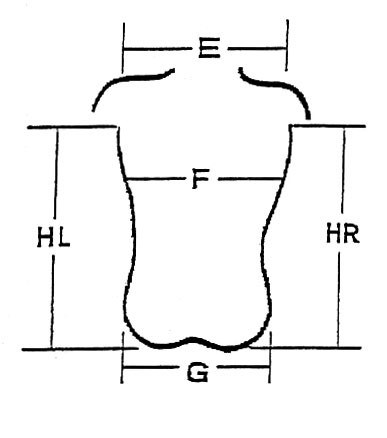 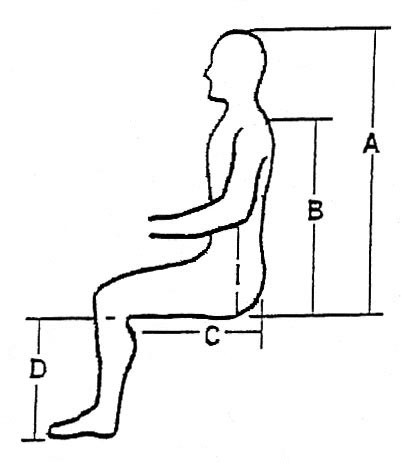 MUSCULOSKELETAL EVALUATION						    L		    RROM/Strength:	hip flexion	 		 				hip abd.	 		 				hip add.	 		 				hip internal r.  		 				hip external r. 		 				knee ext.	 		 				knee flex.	 		 				ankle DF	 		 				other  			Mobility related issues:Trunk:  Pelvis:  Upper extremity:  Head control:  Sitting balance:  Postural Influences (tone, reflexes): Current Mobility Equipment: Type:  Age:    Condition:  Previous Coverage Source:  Plan for disposal of the previous device if the requested device is authorized: Assessment: (You may also attach clinic note and supporting documentation.) WHEELCHAIR PRESCRIPTIONWheelchair Components:Base: (Check one)Manual wheelchairs: Standard  Standard hemi height Lightweight High strength, lightweight Ultra-lightweight Heavy duty Extra heavy duty Tilt in space Recliner, full Recliner, semi Pediatric wheelchair/strollerPower Operated Vehicles: Group 1 Group 2Power Wheelchairs: Group 1 Group 2 Group 3 Group 4 Group 5Options - Power Wheelchairs:(Check all that apply) Elevating leg rests Power tilt Power recline Other: Wheelchair and Components: (provide medical necessity justification for each component)Assembly Instructions: Seating Components: (provide medical necessity justification for each component)Cost Comparison:Medicaid requires that there be coverage for the least expensive, medically necessary device (Medicaid Rule 7102.2).  Document that EACH of the following devices were considered/trialed and deemed not medically appropriate for the recipient. Please provide rationale:Cane/Crutches:  Walker:  Manual wheelchair (if requesting power device):  Lesser manual wheelchair (if requesting a manual device):   Power operated vehicle (scooter) (if requesting power wheelchair):  Lesser Group Power wheelchair: ComponentSpecificationsMedical Necessity JustificationBase Chair: review definitions in the Appendix (see wheelchair packet)Frame SizeBackSeatArmFront RiggingDrive WheelsCastersWheel LocksInterface (power chair)Electronics (ex: controllers, power seating functions)OtherComponentSpecificationsMedical Necessity JustificationSeat (including cushion)Back (including cushion)TrunkHeadUpper ExtremityLower ExtremityOther